Wybrane zagadnienia rynku pracy – dane za 2021 r. Liczba osób zatrudnionych w gospodarce narodowej otrzymujących wynagrodzenia brutto nieprzekraczające obowiązującego minimalnego wynagrodzenia w grudniu
2021 r. wyniosła ok. 1,6 mln i w porównaniu do analogicznego miesiąca poprzedniego roku zmniejszyła się o 0,6%.Zatrudnieni z minimalnym wynagrodzeniemPodobnie jak w latach poprzednich, spośród osób zatrudnionych w gospodarce narodowej otrzymujących w grudniu 2021 r. wynagrodzenie brutto nieprzekraczające obowiązującego minimalnego, najwięcej było w sekcji Handel; naprawa pojazdów samochodowych∆ 
(386,6 tys.), a następnie w sekcjach: Przetwórstwo przemysłowe (293,2 tys.), Budownictwo (230,5 tys.), Transport i gospodarka magazynowa (130,0 tys.), Administrowanie i działalność wspierająca (119,2 tys.) oraz Zakwaterowanie i gastronomia∆ (108,6 tys.).Zatrudnieni w gospodarce narodowej otrzymujący wynagrodzenie brutto nieprzekraczające obowiązującego minimalnego wynagrodzenia w liczbie osób zatrudnionych na umowę 
o pracę w grudniu 2021 r. stanowili 13,3% ogółu zatrudnionych. Najwyższy odsetek tych osób w analizowanym roku był w sekcji Zakwaterowanie i gastronomia∆ (43,4%), a następnie 
w sekcjach: Budownictwo (31,7%), Administrowanie i działalność wspierająca (23,3%), a także Pozostała działalność usługowa (21,0%), Handel; naprawa pojazdów samochodowych∆ (20,2%) oraz Transport i gospodarka magazynowa (15,7%).Osoby prowadzące pozarolniczą działalność gospodarczą niezatrudniające pracowników Szacunkowa liczba osób fizycznych prowadzących pozarolniczą działalność gospodarczą, które nie zatrudniały pracowników na podstawie stosunku pracy wyniosła na koniec 2021 r. ok. 1,3 mln i od 2018 r. pozostaje na podobnym poziomie. W stosunku do lat poprzednich przybywa osób prowadzących pozarolniczą działalność gospodarczą bez zatrudnienia pracowników (w latach 2012-2015 było ich ok. 1,1 mln osób, a w kolejnych dwóch latach ok. 1,2 mln osób).Umowy zlecenia i o dzieło Dane szacunkowe wskazują, że w 2021 r. liczba osób, z którymi została zawarta umowa zlecenie lub umowa o dzieło, a które nie były nigdzie zatrudnione na podstawie stosunku pracy wyniosła ok. 0,9 mln osób i od 2020 r. pozostaje na podobnym poziomie. Względem 2019 r. było to mniej o ok. ¼. Tablica 1. Szacunkowa liczba osób w gospodarce narodowej, z którymi została zawarta umowa zlecenie lub umowa o dzieło, a które nie były nigdzie zatrudnione na podstawie stosunku pracyEmeryci i renciści na rynku pracy W 2021 r. część emerytów i rencistów wykazywała aktywność na rynku pracy zarówno w formie umowy o pracę, umowy zlecenia czy umowy o dzieło. Szacunkowa liczba osób, które 
w 2021 r. otrzymywały emerytury lub renty i jednocześnie były zatrudnione na podstawie umowy o pracę wyniosła ok. 0,9 mln. Liczba osób, które otrzymywały emerytury lub renty 
i jednocześnie miały umowę zlecenie lub umowę o dzieło, a które nie były nigdzie zatrudnione na podstawie stosunku pracy wyniosła ok. 0,4 mln. W stosunku do 2020 r. liczba emerytów i rencistów otrzymujących wynagrodzenie z tytułu umowy o pracę oraz wykonujących umowy zlecenia lub umowy o dzieło pozostała na tym samym poziomie.W opracowaniu zastosowano skrócone nazwy sekcji PKD, oznaczając skróty znakiem „∆”. 
Pełne nazwy dostępne są na stronie GUS pod adresem: http://stat.gov.pl/Klasyfikacje/.Liczby względne (wskaźniki, odsetki) obliczono na podstawie danych bezwzględnych wyrażonych z większą dokładnością niż podano w opracowaniu.W przypadku cytowania danych Głównego Urzędu Statystycznego prosimy o zamieszczenie informacji: „Źródło danych GUS”, a w przypadku publikowania obliczeń dokonanych na danych opublikowanych przez GUS prosimy o zamieszczenie informacji: „Opracowanie własne na podstawie danych GUS”.Osoby201320142015201620172018201920202021Osobyw mln osóbw mln osóbw mln osóbw mln osóbw mln osóbw mln osóbw mln osóbw mln osóbw mln osóbw mln osóbPolska1,41,31,31,31,21,31,20,90,9Opracowanie merytoryczne:Urząd Statystyczny w BydgoszczyDyrektor dr Wiesława GierańczykTel: 52 366 93 90Rozpowszechnianie:
Rzecznik Prasowy Prezesa GUSKarolina BanaszekTel: 695 255 011Wydział Współpracy z Mediami Tel: 22 608 38 04 e-mail: obslugaprasowa@stat.gov.plstat.gov.pl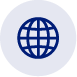 Wydział Współpracy z Mediami Tel: 22 608 38 04 e-mail: obslugaprasowa@stat.gov.pl@GUS_STAT 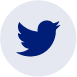 Wydział Współpracy z Mediami Tel: 22 608 38 04 e-mail: obslugaprasowa@stat.gov.pl@GlownyUrzadStatystyczny 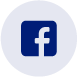 gus_stat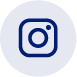 glownyurzadstatystycznygus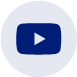 glownyurzadstatystyczny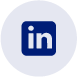 Powiązane opracowaniaWybrane zagadnienia rynku pracy – dane za 2020 rokPopyt na pracę w trzecim kwartale 2022 rokuPopyt na pracę – publikacja rocznaTemat dostępny w bazach danychStrateg → Obszary tematyczne → Rynek pracyBank Danych Lokalnych → Rynek pracyWażniejsze pojęcia dostępne w słownikuPopyt na pracę ZatrudnieniPowiązane opracowaniaWybrane zagadnienia rynku pracy – dane za 2020 rokPopyt na pracę w trzecim kwartale 2022 rokuPopyt na pracę – publikacja rocznaTemat dostępny w bazach danychStrateg → Obszary tematyczne → Rynek pracyBank Danych Lokalnych → Rynek pracyWażniejsze pojęcia dostępne w słownikuPopyt na pracę Zatrudnieni